ZP-006/Rb/RZ/2022     	Bydgoszcz, dn. 12.04.2023Dotyczy: postępowania o udzielenie zamówienia publicznego pn. „Budowa i przebudowa kanalizacji deszczowej 
i dostosowanie sieci kanalizacji deszczowej do zmian klimatycznych na terenie miasta Bydgoszczy. Renowacja. Część 4.” (nr referencyjny ZP-006/Rb/RZ/2022).Informacja o kwocie, jaką Zamawiający zamierza przeznaczyć na sfinansowanie zamówieniaMiejskie Wodociągi i Kanalizacja w Bydgoszczy - spółka z o.o. (dalej jako „Zamawiający”), działając na podstawie art. 222 ust. 4 ustawy z 11 września 2019 roku – Prawo zamówień publicznych (tj. Dz.U. z 2022 r., poz. 1710 ze zm.), udostępnia informacje 
o kwocie, jaką zamierza przeznaczyć na sfinansowanie zamówienia. Zamawiający zamierza przeznaczyć na sfinansowanie zamówienia kwotę w wysokości: 4.902.785,45 PLN brutto.                                                                   W imieniu ZamawiającegoCzłonek Zarządu                       Prezes Zarządu            /podpis nieczytelny/                             /podpis nieczytelny/                                  mgr inż. Włodzimierz Smoczyński     mgr inż. Stanisław Drzewiecki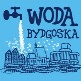 MIEJSKIE WODOCIĄGI I KANALIZACJA 
w Bydgoszczy - sp. z o.o.ULICA TORUŃSKA 103  *  85-817 BYDGOSZCZ  *  SKRYTKA POCZTOWA 604MIEJSKIE WODOCIĄGI I KANALIZACJA 
w Bydgoszczy - sp. z o.o.ULICA TORUŃSKA 103  *  85-817 BYDGOSZCZ  *  SKRYTKA POCZTOWA 604MIEJSKIE WODOCIĄGI I KANALIZACJA 
w Bydgoszczy - sp. z o.o.ULICA TORUŃSKA 103  *  85-817 BYDGOSZCZ  *  SKRYTKA POCZTOWA 604KONTO BANK PEKAO S.A. II O BYDGOSZCZNr 73 1240 3493 1111 0000 4305 9142REGON 090563842NIP 554 030 92 41Nr KRS: 0000051276 Sąd Rejonowy w BydgoszczyXIII Wydział Gospodarczy Krajowego Rejestru SądowegoWysokość kapitału zakładowego: 366 101 500,00 złKONTO BANK PEKAO S.A. II O BYDGOSZCZNr 73 1240 3493 1111 0000 4305 9142REGON 090563842NIP 554 030 92 41Nr KRS: 0000051276 Sąd Rejonowy w BydgoszczyXIII Wydział Gospodarczy Krajowego Rejestru SądowegoWysokość kapitału zakładowego: 366 101 500,00 złZARZĄD SPÓŁKI:Prezes   Zarządu   -   mgr inż.  Stanisław DrzewieckiCzłonek Zarządu   -   mgr Ewa SzczepkowskaCzłonek Zarządu   -   mgr inż.  Włodzimierz SmoczyńskiTELEFON: 52 586 06 00FAX: 52 586 05 9352 586 05 83adres e-mail:    wodkan@mwik.bydgoszcz.pladres WWW:  http://www.mwik.bydgoszcz.pl